OSNOVNA ŠKOLA DAVORINA TRSTENJAKAHRVATSKA KOSTAJNICA					J E L O V N I K 	   - 1. mjesec 2019. g.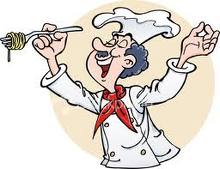 Ponedjeljak, 14.1.2019.		PIZZA + ČAJUtorak, 15.1.2019.			PILEĆI PAPRIKAŠ + KRASTAVCI + SOKSrijeda, 16.1.2019.			HOT DOG + SOKČetvrtak, 17.1.2019.		TJESTENINA BOLONJEZ + SOKPetak, 18.1.2019.			PALENTA SA SIROM I VRHNJEM+ BANANA + SOKPonedjeljak, 21.1.2019.		BUREK OD MESA + JOGURTUtorak, 22.1.2019.			FINO VARIVO + SOK + KREM BANANICASrijeda, 23.1.2019.			SENDVIČ + ČAJČetvrtak, 24.1.2019.		RIŽOTO + CIKLA + SOKPetak, 25.1.2019.			PAŠTETA + ČAJPonedjeljak, 28.1.2019.		KROASAN OD ČOKOLADE + KAKAOUtorak, 29.1.2019.	GRAH + KRASTAVCI + SOKSrijeda, 30.1.2019.			BUREK OD SIRA + ČAJČetvrtak, 31.1.2019.		PANIRANI RIBLJI ODRESCI + PIRE KRUMPIR + SOKPetak, 1.2.2019.			LINOLADA + KAKAO